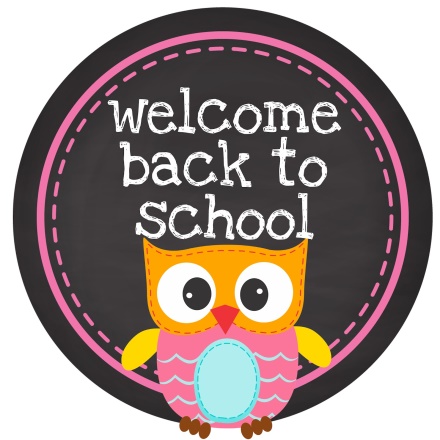 Hondo Valley Public Schools2nd GradeMs. Stepp’s Classroom Supply List 20201 2” binder1 bottle of glue1 box of KleenexClorox wipes1 box of 24 crayons1 package of colored pencils1 small crayon box to held pencils, crayons, etc.1 package of colored markers1 re-useable water bottle1 package of assorted ballpoint pens3 composition notebooks (NO SPIRALS PLEASE)Earbuds/headphonesWater bottleClorox wipes$15.00 Activity Fee